 Braehead Primary School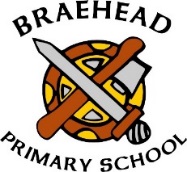 Parent Council and PTA Meeting MinutesDate: 1.9.20Google Meet 7:00pmIn AttendanceLoraine Dollard HTGillian Lochore DHTLindsay Whelan Acting DHTLizzie AndersonLaura ReillyCarol DavieVictoria PatersonChantelle ElliotAileen BrownRebecca KeenanApologiesMartin Shaw ChairEmma McCabeKaty Light Teacher RepWelcome:  Lizzie welcomed all to our first virtual meeting.Community Support:  Lizzie praised the work of the Parent Council in supporting The Heart of Braehead, the school and the church in supporting 13 families in our community.  The community work involved food donations and deliveries, supplying of new and pre-loved uniform and provision of school resources.Vision:  If we vote for the coming together of the Parent Council and PTA to become the Braehead Parent Forum, our vision would be to continue to support our community to ensure all children and families are able to have a positive school experience.Next steps:  In order to become Braehead Parent Forum we need to:1.  Organise a parental vote2.  Contact Connect to ensure we are still covered for fundraisers and activities through their insurance3.  Organise a new bank account4.  Hold an AGM.  Lizzie to contact Connect to find out if this can be sone virtually.5.  Decide on new roles.  Consider:  Chair, Secretary, Fundraising Co-ordinator, Grants Officer to find and apply for grants, Events Co-ordinator, Social Media Leader and Treasurer.Communication:  Parents agreed that the App should be the main form of communication from the school.  Parent Council and PTA members will direct parents to the App for the most up to date information. Gill Lochore explained that the school are working through the information page on the App as some of the information is out of date.  Once new roles are decided a calendar of fund raising events should be decided and put on the App.The school lunch on Stirling Council website had not been updated and that is why our link did not work.  Due to Covid-19, a restricted menu has been introduced.  Gill is working with Stirling Council to update the link.PTA minutes have to be approved by Lizzie and Laura before being shared with the group and put on the App.Possible events for 2020:Parents were concerned that important events would be cancelled.  Loraine reassured that staff have discussed and will continue to discuss how we can keep school as normal as possible.  Hallowe'en - Children can dress up and each class will have Hallowe'en activitiesChristmas Jumper Day 13 December - Children can have Christmas jumper day in class and Christmas activities planned by the teacher.Nativity:  Traditionally P1 performed the Nativity.  As a staff we agreed that P1 would lead Easter/Spring celebrations.  If social distancing is still in force a virtual celebration will be planned so parents can enjoy the performance.2021 - Restrictions may be lifted in January but if not many events can continue:Red Nose Day Friday 19 March wear something red and in-class activitiesSports Day – Possible virtual experience like this yearRecycling Event summer term - All classes will have a sustainability context so this event would fit well here.Tuck Shop ideas, Race Nights, Movie Nights and Discos have to be put on hold for now. If Christmas and Summer Fayres are unable to go ahead we need to consider alternatives.  Laura came up with some good ideas:Tea Towels ready for ChristmasCar WashPyjama Day/Non-Uniform Day - Pay £1 Smarties Challenge - Children fill tubes with 20p.  Whole tube = £20Loose change snake around schoolBonus ball - Parents pay £2 per number from 1-59.  Whoever has the bonus ball number from the Lottery on a Saturday night gets £59 and £59 goes to the school.Football cards, Guess the Bear's Name - Usually 40 squares so winner gets £20 and school gets £20.Sponsored walks, runs or silencesChristmas raffle - Tickets £1Advent Calendar - 24 prizes.  Parents buy raffle tickets and 1 ticket is pulled out each day.  Could do a child's one too.Parental Views - The school could issue google forms to ask for fundraising ideas and what parents feel the money should be used for.What could we raise funds for? Money raised could be used to develop our grounds.  Outdoor Education is so important at this time.  We could develop areas outside including an eating area, a performance area with a stage and speakers, a nature area and replace the Trim Trails that are in need of repair with lower challenge areas that do not require the same level of maintenance.  Children and parents could also be involved in giving ideas for the design.  There are specific grants to develop playgrounds which could help us be ambitious.Fundraising Display - School could have a central display like a ladder or thermometer to show progress in funds.  This could be shared at virtual assemblies and on Twitter to keep the school community up to date and motivated.Playing Field Incident:  A syringe was found at the back of the playing fields.  The school alerted Environmental Health and the Police.  The police will ensure the school is monitored more closely.  Loraine also alerted the Community Council to support us with this matter.Dog Fowling in School Playing Fields:  HT will discuss with Community Council ways to minimise this.Parental Questions:1.  GYM - Our gym hall is not in use and teachers are doing physical exercise outdoors with their classes.  The school has no expectation for gym clothes as this is on an adhoc basis.2.  WATER - The authority had originally banned the use of water fountains to avoid children gathering round them.  This week they have said we can use them when a risk assessment has been drawn up to avoid large groups using them.  We will probably allow support staff to fill children's bottles if required.  Some children are not drinking their water.  Both teachers and parents have a responsibility to encourage this.3.  PHOTOS - The school is consulting with their photographer to organise individual photos.  We will let parents know once dates have been arranged.  The Stirling Observer has not been in touch as yet.4.  WET BREAKS - We will be encouraging children to go out when the weather is inclement because it is important they get some fresh air and free movement.  In class children have restricted movement and must stay in their space during learning.  Also at lunchtime, teachers wipe down tables before lunch and catering staff after the children have eaten.  We need at least 15 minutes to enable catering staff to do this.  If weather wet, we will restrict outside play to 15 minutes to enable cleaning to happen.  We have organised a special deal on fleeces for £14 as we realise the school is colder with windows open to ensure rooms are well ventilated.5.  SCHOOL BAGS - Our classrooms are small and we can no longer use cloakrooms.  This means that coats are now stored on the backs of chairs.  To have school bags as well would reduce our space even more so NO school bags for now.6.  NOTICEBOARDS - These need updated regularly.  It would be good if a parent could take on this task and update boards with relevant info; newsletters, menu, covid advice.7.  CLASS NEWSLETTERS - These will continue each term.8.  STAGGERED OPENING:  P1 and P2 classes agreed to stagger opening as this is where the most parents gather in school grounds.  HT to monitor P3s and dogs in playground in the morning and end of day.Date of next meeting: To be confirmed.  Once we have found out about the AGM we will put all information on the school App.